EVALUASI PEMBELAJARANKomponen penilaian :Kehadiran = 10 %Tugas = 20 %UTS = 30 %UAS = 40 %						Jakarta, 28 Oktober 2016Mengetahui,Ketua Program Studi		Dosen Pengampu,Nurhayani, SH.,MH	Rizka Amelia Azis, SH, MH 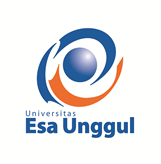 RENCANA PEMBELAJARAN SEMESTER GANJIL 2016/2017PROGRAM STUDI  ILMU  HUKUMFAKULTAS HUKUMUNIVERSITAS ESA UNGGULRENCANA PEMBELAJARAN SEMESTER GANJIL 2016/2017PROGRAM STUDI  ILMU  HUKUMFAKULTAS HUKUMUNIVERSITAS ESA UNGGULRENCANA PEMBELAJARAN SEMESTER GANJIL 2016/2017PROGRAM STUDI  ILMU  HUKUMFAKULTAS HUKUMUNIVERSITAS ESA UNGGULRENCANA PEMBELAJARAN SEMESTER GANJIL 2016/2017PROGRAM STUDI  ILMU  HUKUMFAKULTAS HUKUMUNIVERSITAS ESA UNGGULRENCANA PEMBELAJARAN SEMESTER GANJIL 2016/2017PROGRAM STUDI  ILMU  HUKUMFAKULTAS HUKUMUNIVERSITAS ESA UNGGULRENCANA PEMBELAJARAN SEMESTER GANJIL 2016/2017PROGRAM STUDI  ILMU  HUKUMFAKULTAS HUKUMUNIVERSITAS ESA UNGGULRENCANA PEMBELAJARAN SEMESTER GANJIL 2016/2017PROGRAM STUDI  ILMU  HUKUMFAKULTAS HUKUMUNIVERSITAS ESA UNGGULRENCANA PEMBELAJARAN SEMESTER GANJIL 2016/2017PROGRAM STUDI  ILMU  HUKUMFAKULTAS HUKUMUNIVERSITAS ESA UNGGULMata Kuliah                                   Mata Kuliah                                   : HUKUM ORGANISASI PERUSAHAAN  : HUKUM ORGANISASI PERUSAHAAN  : HUKUM ORGANISASI PERUSAHAAN  : HUKUM ORGANISASI PERUSAHAAN  : HUKUM ORGANISASI PERUSAHAAN  Kode MK            Kode MK            : HBI 721Mata Kuliah Prasyarat                  Mata Kuliah Prasyarat                  : -: -: -: -: -Bobot MKBobot MK: 2 sksDosen Pengampu                          Dosen Pengampu                          : Rizka Amelia Azis, SH., MH.: Rizka Amelia Azis, SH., MH.: Rizka Amelia Azis, SH., MH.: Rizka Amelia Azis, SH., MH.: Rizka Amelia Azis, SH., MH.Kode DosenKode Dosen: 6191Alokasi Waktu                               Alokasi Waktu                               : Tatap muka 14 x 100 menit, tidak ada praktik.: Tatap muka 14 x 100 menit, tidak ada praktik.: Tatap muka 14 x 100 menit, tidak ada praktik.: Tatap muka 14 x 100 menit, tidak ada praktik.: Tatap muka 14 x 100 menit, tidak ada praktik.Capaian Pembelajaran                  Capaian Pembelajaran                  : : Pada akhir kuliah ini, mahasiswa dapat memaha    Memahami secara tepat arti penting tentang organisasi perusahaan dan konkret perkembangannya, serta menerapkan secara tepat ketentuan hukum yang relevan terhadap berbagai peristiwa yang terjadi di bidang perusahaan. Pada akhir kuliah ini, mahasiswa dapat memaha    Memahami secara tepat arti penting tentang organisasi perusahaan dan konkret perkembangannya, serta menerapkan secara tepat ketentuan hukum yang relevan terhadap berbagai peristiwa yang terjadi di bidang perusahaan. Pada akhir kuliah ini, mahasiswa dapat memaha    Memahami secara tepat arti penting tentang organisasi perusahaan dan konkret perkembangannya, serta menerapkan secara tepat ketentuan hukum yang relevan terhadap berbagai peristiwa yang terjadi di bidang perusahaan. Pada akhir kuliah ini, mahasiswa dapat memaha    Memahami secara tepat arti penting tentang organisasi perusahaan dan konkret perkembangannya, serta menerapkan secara tepat ketentuan hukum yang relevan terhadap berbagai peristiwa yang terjadi di bidang perusahaan. Pada akhir kuliah ini, mahasiswa dapat memaha    Memahami secara tepat arti penting tentang organisasi perusahaan dan konkret perkembangannya, serta menerapkan secara tepat ketentuan hukum yang relevan terhadap berbagai peristiwa yang terjadi di bidang perusahaan. Pada akhir kuliah ini, mahasiswa dapat memaha    Memahami secara tepat arti penting tentang organisasi perusahaan dan konkret perkembangannya, serta menerapkan secara tepat ketentuan hukum yang relevan terhadap berbagai peristiwa yang terjadi di bidang perusahaan. SESIKEMAMPUANAKHIRKEMAMPUANAKHIRMATERIPEMBELAJARANMATERIPEMBELAJARANBENTUKPEMBELAJARANSUMBERPEMBELAJRANSUMBERPEMBELAJRANINDIKATORPENILAIANINDIKATORPENILAIAN1Mahasiswa mampu Mengetahui, mengerti, dan memahami serta dapat menganalisis tentang makna perusahaan dan badan usahaMahasiswa mampu Mengetahui, mengerti, dan memahami serta dapat menganalisis tentang makna perusahaan dan badan usahaperkumpulanperbuatan perniagaanperusahaan dan menjalankan perusahaanorganisasi perusahaanperkumpulanperbuatan perniagaanperusahaan dan menjalankan perusahaanorganisasi perusahaanProblem Based Learning (PBL) yaitu strategi pembelajaran berupa:Penjelasan dan pemaparan, Tanya jawab,Tugas terstruktur, danDiskusiKitab Undang-Undang Hukum DagangKitab Undang-Undang Hukum PerdataUU tentang Perseroan Terbatas (UU No. 1/1995 dan UU No. 40/2007)Prof. Dr. H. Zainal Asikin, SH, SU dan Dr. L. Wira Pria Suhartana, SH, MH, Pengantar Hukum Perusahaan, (Jakarta, Prenadamedia Group, 2016)Kitab Undang-Undang Hukum DagangKitab Undang-Undang Hukum PerdataUU tentang Perseroan Terbatas (UU No. 1/1995 dan UU No. 40/2007)Prof. Dr. H. Zainal Asikin, SH, SU dan Dr. L. Wira Pria Suhartana, SH, MH, Pengantar Hukum Perusahaan, (Jakarta, Prenadamedia Group, 2016)Menjelaskan dan menguraikan serta menganalisis tentang pengertian makna perusahaan dan badan usahaMenjelaskan dan menguraikan serta menganalisis tentang pengertian makna perusahaan dan badan usahaSESIKEMAMPUANAKHIRKEMAMPUANAKHIRMATERIPEMBELAJARANMATERIPEMBELAJARANBENTUKPEMBELAJARANSUMBERPEMBELAJRANSUMBERPEMBELAJRANINDIKATORPENILAIANINDIKATORPENILAIAN2Mahasiswa mampu Mengetahui, mengerti, dan memahami serta dapat menganalisis tentang persekutian perdataMahasiswa mampu Mengetahui, mengerti, dan memahami serta dapat menganalisis tentang persekutian perdataHukum PersekutuanPengurusan Bubarnya persekutuanHubungan Persekutuan Perdata dengan Firma dan CVBentuk-Bentuk Persekutuan PerdataTanggung Jawab SekutuPembubaran dan PemberesanHukum PersekutuanPengurusan Bubarnya persekutuanHubungan Persekutuan Perdata dengan Firma dan CVBentuk-Bentuk Persekutuan PerdataTanggung Jawab SekutuPembubaran dan PemberesanProblem Based Learning (PBL) yaitu strategi pembelajaran berupa:Penjelasan dan pemaparan, Tanya jawab,Tugas terstruktur, danDiskusiKitab Undang-Undang Hukum DagangKitab Undang-Undang Hukum PerdataUU tentang Perseroan Terbatas (UU No. 1/1995 dan UU No. 40/2007)Prof. Dr. H. Zainal Asikin, SH, SU dan Dr. L. Wira Pria Suhartana, SH, MH, Pengantar Hukum Perusahaan, (Jakarta, Prenadamedia Group, 2016)Kitab Undang-Undang Hukum DagangKitab Undang-Undang Hukum PerdataUU tentang Perseroan Terbatas (UU No. 1/1995 dan UU No. 40/2007)Prof. Dr. H. Zainal Asikin, SH, SU dan Dr. L. Wira Pria Suhartana, SH, MH, Pengantar Hukum Perusahaan, (Jakarta, Prenadamedia Group, 2016)Menjelaskan dan menguraikan serta menganalisis tentang persekutuan perdataMenjelaskan dan menguraikan serta menganalisis tentang persekutuan perdata3Mahasiswa mampu Mengetahui, mengerti, dan memahami serta dapat menganalisis tentang Persekutuan Dengan FirmaMahasiswa mampu Mengetahui, mengerti, dan memahami serta dapat menganalisis tentang Persekutuan Dengan FirmaPengertian persekutuan dengan firmaPendirian firmaStatus hokum FirmaTanggung jawab sekutuPembubaran dan PemberesanPengertian persekutuan dengan firmaPendirian firmaStatus hokum FirmaTanggung jawab sekutuPembubaran dan PemberesanProblem Based Learning (PBL) yaitu strategi pembelajaran berupa:Penjelasan dan pemaparan, Tanya jawab,Tugas terstruktur, danDiskusiKitab Undang-Undang Hukum DagangKitab Undang-Undang Hukum PerdataUU tentang Perseroan Terbatas (UU No. 1/1995 dan UU No. 40/2007)Prof. Dr. H. Zainal Asikin, SH, SU dan Dr. L. Wira Pria Suhartana, SH, MH, Pengantar Hukum Perusahaan, (Jakarta, Prenadamedia Group, 2016)Kitab Undang-Undang Hukum DagangKitab Undang-Undang Hukum PerdataUU tentang Perseroan Terbatas (UU No. 1/1995 dan UU No. 40/2007)Prof. Dr. H. Zainal Asikin, SH, SU dan Dr. L. Wira Pria Suhartana, SH, MH, Pengantar Hukum Perusahaan, (Jakarta, Prenadamedia Group, 2016)Menjelaskan dan menguraikan serta menganalisis tentang Persekutuan Dengan FirmaMenjelaskan dan menguraikan serta menganalisis tentang Persekutuan Dengan FirmaSESIKEMAMPUANAKHIRKEMAMPUANAKHIRMATERIPEMBELAJARANMATERIPEMBELAJARANBENTUKPEMBELAJARANSUMBERPEMBELAJRANSUMBERPEMBELAJRANINDIKATORPENILAIANINDIKATORPENILAIAN4Mahasiswa mampu Mengetahui, mengerti, dan memahami serta dapat menganalisis tentang Persekutuan Komanditer (CV)Mahasiswa mampu Mengetahui, mengerti, dan memahami serta dapat menganalisis tentang Persekutuan Komanditer (CV)PengertianJenis-jenis SekutuJenis-Jenis CVPendirian CVStatus Hukum CVTanggung Jawab CVBerakhirnya CVPengertianJenis-jenis SekutuJenis-Jenis CVPendirian CVStatus Hukum CVTanggung Jawab CVBerakhirnya CVProblem Based Learning (PBL) yaitu strategi pembelajaran berupa:Penjelasan dan pemaparan, Tanya jawab,Tugas terstruktur, danDiskusiKitab Undang-Undang Hukum DagangKitab Undang-Undang Hukum PerdataUU tentang Perseroan Terbatas (UU No. 1/1995 dan UU No. 40/2007)Prof. Dr. H. Zainal Asikin, SH, SU dan Dr. L. Wira Pria Suhartana, SH, MH, Pengantar Hukum Perusahaan, (Jakarta, Prenadamedia Group, 2016)Kitab Undang-Undang Hukum DagangKitab Undang-Undang Hukum PerdataUU tentang Perseroan Terbatas (UU No. 1/1995 dan UU No. 40/2007)Prof. Dr. H. Zainal Asikin, SH, SU dan Dr. L. Wira Pria Suhartana, SH, MH, Pengantar Hukum Perusahaan, (Jakarta, Prenadamedia Group, 2016)Menjelaskan dan menguraikan serta menganalisis tentang Persekutuan Komanditer (CV)Menjelaskan dan menguraikan serta menganalisis tentang Persekutuan Komanditer (CV)5Mahasiswa mampu Mengetahui, mengerti, dan memahami serta dapat menganalisis tentang Pengantar Perseroan TerbatasMahasiswa mampu Mengetahui, mengerti, dan memahami serta dapat menganalisis tentang Pengantar Perseroan TerbatasDasar HukumPengertianJenis-Jenis PTDasar HukumPengertianJenis-Jenis PTProblem Based Learning (PBL) yaitu strategi pembelajaran berupa:Penjelasan dan pemaparan, Tanya jawab,Tugas terstruktur, danDiskusiKitab Undang-Undang Hukum DagangKitab Undang-Undang Hukum PerdataUU tentang Perseroan Terbatas (UU No. 1/1995 dan UU No. 40/2007)Prof. Dr. H. Zainal Asikin, SH, SU dan Dr. L. Wira Pria Suhartana, SH, MH, Pengantar Hukum Perusahaan, (Jakarta, Prenadamedia Group, 2016)Kitab Undang-Undang Hukum DagangKitab Undang-Undang Hukum PerdataUU tentang Perseroan Terbatas (UU No. 1/1995 dan UU No. 40/2007)Prof. Dr. H. Zainal Asikin, SH, SU dan Dr. L. Wira Pria Suhartana, SH, MH, Pengantar Hukum Perusahaan, (Jakarta, Prenadamedia Group, 2016)Menjelaskan dan menguraikan serta menganalisis tentang Pengantar Perseroan TerbatasMenjelaskan dan menguraikan serta menganalisis tentang Pengantar Perseroan TerbatasSESIKEMAMPUANAKHIRKEMAMPUANAKHIRMATERIPEMBELAJARANMATERIPEMBELAJARANBENTUKPEMBELAJARANSUMBERPEMBELAJRANSUMBERPEMBELAJRANINDIKATORPENILAIANINDIKATORPENILAIAN6Mahasiswa mampu Mengetahui, mengerti, dan memahami serta dapat menganalisis tentang Pendirian, Pendaftaran, Pengumuman dan Anggaran Dasar PTMahasiswa mampu Mengetahui, mengerti, dan memahami serta dapat menganalisis tentang Pendirian, Pendaftaran, Pengumuman dan Anggaran Dasar PTPendirian PTPendaftaran PTPengumuman PTAnggaran Dasar PTPendirian PTPendaftaran PTPengumuman PTAnggaran Dasar PTProblem Based Learning (PBL) yaitu strategi pembelajaran berupa:Penjelasan dan pemaparan, Tanya jawab,Tugas terstruktur, danDiskusiKitab Undang-Undang Hukum DagangKitab Undang-Undang Hukum PerdataUU tentang Perseroan Terbatas (UU No. 1/1995 dan UU No. 40/2007)Prof. Dr. H. Zainal Asikin, SH, SU dan Dr. L. Wira Pria Suhartana, SH, MH, Pengantar Hukum Perusahaan, (Jakarta, Prenadamedia Group, 2016)Kitab Undang-Undang Hukum DagangKitab Undang-Undang Hukum PerdataUU tentang Perseroan Terbatas (UU No. 1/1995 dan UU No. 40/2007)Prof. Dr. H. Zainal Asikin, SH, SU dan Dr. L. Wira Pria Suhartana, SH, MH, Pengantar Hukum Perusahaan, (Jakarta, Prenadamedia Group, 2016)Menjelaskan dan menguraikan serta menganalisis tentang Pendirian, Pendaftaran, Pengumuman dan Anggaran Dasar PTMenjelaskan dan menguraikan serta menganalisis tentang Pendirian, Pendaftaran, Pengumuman dan Anggaran Dasar PT7Mahasiswa mampu Mengetahui, mengerti, dan memahami serta dapat menganalisis tentang Struktur Permodalan Perseroan terbatasMahasiswa mampu Mengetahui, mengerti, dan memahami serta dapat menganalisis tentang Struktur Permodalan Perseroan terbatasPermodalanSahamKonsep dan tanggung jawabHak Pemegang SahamKlasifikasi SahamGadai dan Fiduciare SahamPerlindungan Pemegang SahamPenggunaan LabaTanggung Jawab Sosial (CSR)PermodalanSahamKonsep dan tanggung jawabHak Pemegang SahamKlasifikasi SahamGadai dan Fiduciare SahamPerlindungan Pemegang SahamPenggunaan LabaTanggung Jawab Sosial (CSR)Problem Based Learning (PBL) yaitu strategi pembelajaran berupa:Penjelasan dan pemaparan, Tanya jawab,Tugas terstruktur, danDiskusiKitab Undang-Undang Hukum DagangKitab Undang-Undang Hukum PerdataUU tentang Perseroan Terbatas (UU No. 1/1995 dan UU No. 40/2007)Prof. Dr. H. Zainal Asikin, SH, SU dan Dr. L. Wira Pria Suhartana, SH, MH, Pengantar Hukum Perusahaan, (Jakarta, Prenadamedia Group, 2016)Kitab Undang-Undang Hukum DagangKitab Undang-Undang Hukum PerdataUU tentang Perseroan Terbatas (UU No. 1/1995 dan UU No. 40/2007)Prof. Dr. H. Zainal Asikin, SH, SU dan Dr. L. Wira Pria Suhartana, SH, MH, Pengantar Hukum Perusahaan, (Jakarta, Prenadamedia Group, 2016)Menjelaskan dan menguraikan serta menganalisis tentang Struktur Permodalan Perseroan terbatasMenjelaskan dan menguraikan serta menganalisis tentang Struktur Permodalan Perseroan terbatasSESIKEMAMPUANAKHIRKEMAMPUANAKHIRMATERIPEMBELAJARANMATERIPEMBELAJARANBENTUKPEMBELAJARANSUMBERPEMBELAJRANSUMBERPEMBELAJRANINDIKATORPENILAIANINDIKATORPENILAIAN8Mahasiswa mampu Mengetahui, mengerti, dan memahami serta dapat menganalisis tentang Perubahan Anggaran Dasar PT, Hak-Hak Pemegang Saham dan Organ PT.Mahasiswa mampu Mengetahui, mengerti, dan memahami serta dapat menganalisis tentang Perubahan Anggaran Dasar PT, Hak-Hak Pemegang Saham dan Organ PT.Perubahan Anggaran DasarHak-Hak Pemegang SahamOrgan PTPerubahan Anggaran DasarHak-Hak Pemegang SahamOrgan PTProblem Based Learning (PBL) yaitu strategi pembelajaran berupa:Penjelasan dan pemaparan, Tanya jawab,Tugas terstruktur, danDiskusiKitab Undang-Undang Hukum DagangKitab Undang-Undang Hukum PerdataUU tentang Perseroan Terbatas (UU No. 1/1995 dan UU No. 40/2007)Prof. Dr. H. Zainal Asikin, SH, SU dan Dr. L. Wira Pria Suhartana, SH, MH, Pengantar Hukum Perusahaan, (Jakarta, Prenadamedia Group, 2016)Kitab Undang-Undang Hukum DagangKitab Undang-Undang Hukum PerdataUU tentang Perseroan Terbatas (UU No. 1/1995 dan UU No. 40/2007)Prof. Dr. H. Zainal Asikin, SH, SU dan Dr. L. Wira Pria Suhartana, SH, MH, Pengantar Hukum Perusahaan, (Jakarta, Prenadamedia Group, 2016)Menjelaskan dan menguraikan serta menganalisis tentang Perubahan Anggaran Dasar PT, Hak-Hak Pemegang Saham dan Organ PTMenjelaskan dan menguraikan serta menganalisis tentang Perubahan Anggaran Dasar PT, Hak-Hak Pemegang Saham dan Organ PT9Mahasiswa mampu Mengetahui, mengerti, dan memahami serta dapat menganalisis tentang Penggabungan (merger), Peleburan (konsolidasi), Pengambilalihan (Akuisisi) dan Pemeriksaan, Pembubaran dan Likuidasi PTMahasiswa mampu Mengetahui, mengerti, dan memahami serta dapat menganalisis tentang Penggabungan (merger), Peleburan (konsolidasi), Pengambilalihan (Akuisisi) dan Pemeriksaan, Pembubaran dan Likuidasi PTPenggabungan (merger) Peleburan (konsolidasi)Pengambilalihan (Akuisisi) danPemeriksaan, Pembubaran dan Likuidasi PTPenggabungan (merger) Peleburan (konsolidasi)Pengambilalihan (Akuisisi) danPemeriksaan, Pembubaran dan Likuidasi PTProblem Based Learning (PBL) yaitu strategi pembelajaran berupa:Penjelasan dan pemaparan, Tanya jawab,Tugas terstruktur, danDiskusiKitab Undang-Undang Hukum DagangKitab Undang-Undang Hukum PerdataUU tentang Perseroan Terbatas (UU No. 1/1995 dan UU No. 40/2007)Prof. Dr. H. Zainal Asikin, SH, SU dan Dr. L. Wira Pria Suhartana, SH, MH, Pengantar Hukum Perusahaan, (Jakarta, Prenadamedia Group, 2016)Kitab Undang-Undang Hukum DagangKitab Undang-Undang Hukum PerdataUU tentang Perseroan Terbatas (UU No. 1/1995 dan UU No. 40/2007)Prof. Dr. H. Zainal Asikin, SH, SU dan Dr. L. Wira Pria Suhartana, SH, MH, Pengantar Hukum Perusahaan, (Jakarta, Prenadamedia Group, 2016)Menjelaskan dan menguraikan serta menganalisis tentang Penggabungan (merger), Peleburan (konsolidasi), Pengambilalihan (Akuisisi) dan Pemeriksaan, Pembubaran dan Likuidasi PTMenjelaskan dan menguraikan serta menganalisis tentang Penggabungan (merger), Peleburan (konsolidasi), Pengambilalihan (Akuisisi) dan Pemeriksaan, Pembubaran dan Likuidasi PTSESIKEMAMPUANAKHIRKEMAMPUANAKHIRMATERIPEMBELAJARANMATERIPEMBELAJARANBENTUKPEMBELAJARANSUMBERPEMBELAJRANSUMBERPEMBELAJRANINDIKATORPENILAIANINDIKATORPENILAIAN10Mahasiswa mampu Mengetahui, mengerti, dan memahami serta dapat menganalisis tentang Perusahaan NegaraMahasiswa mampu Mengetahui, mengerti, dan memahami serta dapat menganalisis tentang Perusahaan NegaraPerusahaan Persero Perusahaan Umum (Perum)Penggabungan, Peleburan, Pengambilalihan dan Pembubaran BUMNPerusahaan Persero Perusahaan Umum (Perum)Penggabungan, Peleburan, Pengambilalihan dan Pembubaran BUMNProblem Based Learning (PBL) yaitu strategi pembelajaran berupa:Penjelasan dan pemaparan, Tanya jawab,Tugas terstruktur, danDiskusiKitab Undang-Undang Hukum DagangKitab Undang-Undang Hukum PerdataUU tentang Perseroan Terbatas (UU No. 1/1995 dan UU No. 40/2007)Prof. Dr. H. Zainal Asikin, SH, SU dan Dr. L. Wira Pria Suhartana, SH, MH, Pengantar Hukum Perusahaan, (Jakarta, Prenadamedia Group, 2016)Kitab Undang-Undang Hukum DagangKitab Undang-Undang Hukum PerdataUU tentang Perseroan Terbatas (UU No. 1/1995 dan UU No. 40/2007)Prof. Dr. H. Zainal Asikin, SH, SU dan Dr. L. Wira Pria Suhartana, SH, MH, Pengantar Hukum Perusahaan, (Jakarta, Prenadamedia Group, 2016)Menjelaskan dan menguraikan serta menganalisis tentang Perusahaan NegaraMenjelaskan dan menguraikan serta menganalisis tentang Perusahaan Negara11Mahasiswa mampu Mengetahui, mengerti, dan memahami serta dapat menganalisis tentang KoperasiMahasiswa mampu Mengetahui, mengerti, dan memahami serta dapat menganalisis tentang KoperasiDasar HukumPengertianSyarat PembentukanAnggaran DasarStatus Badan HukumKeanggotaanPengurusPengawasDasar HukumPengertianSyarat PembentukanAnggaran DasarStatus Badan HukumKeanggotaanPengurusPengawasProblem Based Learning (PBL) yaitu strategi pembelajaran berupa:Penjelasan dan pemaparan, Tanya jawab,Tugas terstruktur, danDiskusiKitab Undang-Undang Hukum DagangKitab Undang-Undang Hukum PerdataUU tentang Perseroan Terbatas (UU No. 1/1995 dan UU No. 40/2007)Prof. Dr. H. Zainal Asikin, SH, SU dan Dr. L. Wira Pria Suhartana, SH, MH, Pengantar Hukum Perusahaan, (Jakarta, Prenadamedia Group, 2016)Kitab Undang-Undang Hukum DagangKitab Undang-Undang Hukum PerdataUU tentang Perseroan Terbatas (UU No. 1/1995 dan UU No. 40/2007)Prof. Dr. H. Zainal Asikin, SH, SU dan Dr. L. Wira Pria Suhartana, SH, MH, Pengantar Hukum Perusahaan, (Jakarta, Prenadamedia Group, 2016)Menjelaskan dan menguraikan serta menganalisis tentang koperasiMenjelaskan dan menguraikan serta menganalisis tentang koperasiSESIKEMAMPUANAKHIRKEMAMPUANAKHIRMATERIPEMBELAJARANMATERIPEMBELAJARANBENTUKPEMBELAJARANSUMBERPEMBELAJRANSUMBERPEMBELAJRANINDIKATORPENILAIANINDIKATORPENILAIAN12Mahasiswa mampu Mengetahui, mengerti, dan memahami serta dapat menganalisis tentang Dana PensiunMahasiswa mampu Mengetahui, mengerti, dan memahami serta dapat menganalisis tentang Dana PensiunDasar HukumPengertianStatus Badan HukumJenis Dana PensiunPembentukan dan Tata Cara PengesahanStruktur OrganisasiPembentukan dan PengesahanDasar HukumPengertianStatus Badan HukumJenis Dana PensiunPembentukan dan Tata Cara PengesahanStruktur OrganisasiPembentukan dan PengesahanProblem Based Learning (PBL) yaitu strategi pembelajaran berupa:Penjelasan dan pemaparan, Tanya jawab,Tugas terstruktur, danDiskusiKitab Undang-Undang Hukum DagangKitab Undang-Undang Hukum PerdataUU tentang Perseroan Terbatas (UU No. 1/1995 dan UU No. 40/2007)Prof. Dr. H. Zainal Asikin, SH, SU dan Dr. L. Wira Pria Suhartana, SH, MH, Pengantar Hukum Perusahaan, (Jakarta, Prenadamedia Group, 2016)Kitab Undang-Undang Hukum DagangKitab Undang-Undang Hukum PerdataUU tentang Perseroan Terbatas (UU No. 1/1995 dan UU No. 40/2007)Prof. Dr. H. Zainal Asikin, SH, SU dan Dr. L. Wira Pria Suhartana, SH, MH, Pengantar Hukum Perusahaan, (Jakarta, Prenadamedia Group, 2016)Menjelaskan dan menguraikan serta menganalisis tentang Dana PensiunMenjelaskan dan menguraikan serta menganalisis tentang Dana Pensiun13Mahasiswa mampu Mengetahui, mengerti, dan memahami serta dapat menganalisis tentang YayasanMahasiswa mampu Mengetahui, mengerti, dan memahami serta dapat menganalisis tentang YayasanDasar HukumPendirian YayasanTujuan YayasanOrgan YayasanDasar HukumPendirian YayasanTujuan YayasanOrgan YayasanProblem Based Learning (PBL) yaitu strategi pembelajaran berupa:Penjelasan dan pemaparan, Tanya jawab,Tugas terstruktur, danDiskusiKitab Undang-Undang Hukum DagangKitab Undang-Undang Hukum PerdataUU tentang Perseroan Terbatas (UU No. 1/1995 dan UU No. 40/2007)Prof. Dr. H. Zainal Asikin, SH, SU dan Dr. L. Wira Pria Suhartana, SH, MH, Pengantar Hukum Perusahaan, (Jakarta, Prenadamedia Group, 2016)Kitab Undang-Undang Hukum DagangKitab Undang-Undang Hukum PerdataUU tentang Perseroan Terbatas (UU No. 1/1995 dan UU No. 40/2007)Prof. Dr. H. Zainal Asikin, SH, SU dan Dr. L. Wira Pria Suhartana, SH, MH, Pengantar Hukum Perusahaan, (Jakarta, Prenadamedia Group, 2016)Menjelaskan dan menguraikan serta menganalisis tentang YayasanMenjelaskan dan menguraikan serta menganalisis tentang YayasanSESIKEMAMPUANAKHIRKEMAMPUANAKHIRMATERIPEMBELAJARANMATERIPEMBELAJARANBENTUKPEMBELAJARANSUMBERPEMBELAJRANSUMBERPEMBELAJRANINDIKATORPENILAIANINDIKATORPENILAIAN14Mahasiswa mampu Mengetahui, mengerti, dan memahami serta dapat menganalisis tentang doktrin modern dalam PTMahasiswa mampu Mengetahui, mengerti, dan memahami serta dapat menganalisis tentang doktrin modern dalam PTDoktrin-doktrin modern dalam PTDoktrin-doktrin modern dalam PTProblem Based Learning (PBL) yaitu strategi pembelajaran berupa:Penjelasan dan pemaparan, Tanya jawab,Tugas terstruktur, danDiskusiKitab Undang-Undang Hukum DagangKitab Undang-Undang Hukum PerdataUU tentang Perseroan Terbatas (UU No. 1/1995 dan UU No. 40/2007)Prof. Dr. H. Zainal Asikin, SH, SU dan Dr. L. Wira Pria Suhartana, SH, MH, Pengantar Hukum Perusahaan, (Jakarta, Prenadamedia Group, 2016)Kitab Undang-Undang Hukum DagangKitab Undang-Undang Hukum PerdataUU tentang Perseroan Terbatas (UU No. 1/1995 dan UU No. 40/2007)Prof. Dr. H. Zainal Asikin, SH, SU dan Dr. L. Wira Pria Suhartana, SH, MH, Pengantar Hukum Perusahaan, (Jakarta, Prenadamedia Group, 2016)Menjelaskan dan menguraikan serta menganalisis tentang doktrin modern dalam PTMenjelaskan dan menguraikan serta menganalisis tentang doktrin modern dalam PTSESIPROSEDURBENTUKSEKOR > 77( A / A-)SEKOR > 65(B- / B / B+ )SEKOR > 60(C/C+)SEKOR > 45( D )SEKOR < 45( E )BOBOT1Pretest testTes lisanMahasiswa mampu memberikan pengertian dan pemahaman mengenai makna perusahaan dan badan usaha dengan baik dan benar, serta memberikan contohnya.Mahasiswa mampu memberikan pengertian dan pemahaman mengenai makna perusahaan dan badan usaha dengan benar, serta memberikan contohnya.Mahasiswa memberikan pengertian dan pemahaman mengenai makna perusahaan dan badan usaha serta memberikan contohnya tetapi kurang sempurna.Mahasiswa kurang sempurna dalam memberikan pengertian dan pemahaman mengenai makna perusahaan dan badan usaha dan tidak memberikan contohnya Tidak mampu menguraikan (menjawab)5%2Progress test dan post testTes lisanMahasiswa mampu memberikan pengertian dan pemahaman mengenai persekutian perdata dengan baik dan benar, serta memberikan contohnya.Mahasiswa mampu memberikan pengertian dan pemahaman mengenai persekutian perdata dengan benar, serta memberikan contohnya.Mahasiswa memberikan pengertian dan pemahaman mengenai persekutian perdata serta memberikan contohnya tetapi kurang sempurna.Mahasiswa kurang sempurna dalam memberikan pengertian dan pemahaman mengenai persekutian perdata dan tidak memberikan contohnya Tidak mampu menguraikan (menjawab)5%3progress test dan post testTes lisanMahasiswa mampu memberikan pengertian dan pemahaman mengenai Persekutuan Dengan Firma dengan baik dan benar, serta memberikan contohnya.Mahasiswa mampu memberikan pengertian dan pemahaman mengenai Persekutuan Dengan Firma dengan benar, serta memberikan contohnya.Mahasiswa memberikan pengertian dan pemahaman mengenai Persekutuan Dengan Firma serta memberikan contohnya tetapi kurang sempurna.Mahasiswa kurang sempurna dalam memberikan pengertian dan pemahaman mengenai Persekutuan Dengan Firma dan tidak memberikan contohnya Tidak mampu menguraikan (menjawab)10%4Progress test dan post testTes lisanMahasiswa mampu memberikan pengertian dan pemahaman mengenai Persekutuan Komanditer (CV dengan baik dan benar, serta memberikan contohnya.Mahasiswa mampu memberikan pengertian dan pemahaman mengenai Persekutuan Komanditer (CV dengan benar, serta memberikan contohnya.Mahasiswa memberikan pengertian dan pemahaman mengenai Persekutuan Komanditer (CV serta memberikan contohnya tetapi kurang sempurna.Mahasiswa kurang sempurna dalam memberikan pengertian dan pemahaman mengenai Persekutuan Komanditer (CV dan tidak memberikan contohnya Tidak mampu menguraikan (menjawab)10%5Progress test dan post testTes lisanMahasiswa mampu memberikan pengertian dan pemahaman mengenai Pengantar Perseroan Terbatas dengan baik dan benar, serta memberikan contohnya.Mahasiswa mampu memberikan pengertian dan pemahaman mengenai Pengantar Perseroan Terbatas dengan benar, serta memberikan contohnya.Mahasiswa memberikan pengertian dan pemahaman mengenai Pengantar Perseroan Terbatas serta memberikan contohnya tetapi kurang sempurna.Mahasiswa kurang sempurna dalam memberikan pengertian dan pemahaman mengenai Pengantar Perseroan Terbatas dan tidak memberikan contohnya Tidak mampu menguraikan (menjawab)5%6Progress test dan post testTes lisanMahasiswa mampu memberikan pengertian dan pemahaman mengenai Pendirian, Pendaftaran, Pengumuman dan Anggaran Dasar PT dengan baik dan benar, serta memberikan contohnya.Mahasiswa mampu memberikan pengertian dan pemahaman mengenai Pendirian, Pendaftaran, Pengumuman dan Anggaran Dasar PT dengan benar, serta memberikan contohnya.Mahasiswa memberikan pengertian dan pemahaman mengenai Pendirian, Pendaftaran, Pengumuman dan Anggaran Dasar PT serta memberikan contohnya tetapi kurang sempurna.Mahasiswa kurang sempurna dalam memberikan pengertian dan pemahaman mengenai Pendirian, Pendaftaran, Pengumuman dan Anggaran Dasar PT dan tidak memberikan contohnya Tidak mampu menguraikan (menjawab)10%7Progress test dan post testTes lisanMahasiswa mampu memberikan pengertian dan pemahaman mengenai Struktur Permodalan Perseroan terbatas dengan baik dan benar, serta memberikan contohnya.Mahasiswa mampu memberikan pengertian dan pemahaman mengenai Struktur Permodalan Perseroan terbatas dengan benar, serta memberikan contohnya.Mahasiswa memberikan pengertian dan pemahaman Struktur Permodalan Perseroan terbatas serta memberikan contohnya tetapi kurang sempurna.Mahasiswa kurang sempurna dalam memberikan pengertian dan pemahaman mengenai Struktur Permodalan Perseroan terbatas dan tidak memberikan contohnya Tidak mampu menguraikan (menjawab)5%8Progress test dan post testTes lisanMahasiswa mampu memberikan pengertian dan pemahaman mengenai Perubahan Anggaran Dasar PT, Hak-Hak Pemegang Saham dan Organ PT dengan baik dan benar, serta memberikan contohnya.Mahasiswa mampu memberikan pengertian dan pemahaman Perubahan Anggaran Dasar PT, Hak-Hak Pemegang Saham dan Organ PT dengan benar, serta memberikan contohnya.Mahasiswa memberikan pengertian dan pemahaman mengenai Perubahan Anggaran Dasar PT, Hak-Hak Pemegang Saham dan Organ PT serta memberikan contohnya tetapi kurang sempurna.Mahasiswa kurang sempurna dalam memberikan pengertian dan pemahaman mengenai Perubahan Anggaran Dasar PT, Hak-Hak Pemegang Saham dan Organ PT dan tidak memberikan contohnya Tidak mampu menguraikan (menjawab)5%9Progress test dan post testTes lisan Mahasiswa mampu memberikan pengertian dan pemahaman mengenai Penggabungan (merger), Peleburan (konsolidasi), Pengambilalihan (Akuisisi) dan Pemeriksaan, Pembubaran dan Likuidasi PTdengan baik dan benar, serta memberikan contohnya.Mahasiswa mampu memberikan pengertian dan pemahaman mengenai Penggabungan (merger), Peleburan (konsolidasi), Pengambilalihan (Akuisisi) dan Pemeriksaan, Pembubaran dan Likuidasi PT dengan benar, serta memberikan contohnya.Mahasiswa memberikan pengertian dan pemahaman mengenai Penggabungan (merger), Peleburan (konsolidasi), Pengambilalihan (Akuisisi) dan Pemeriksaan, Pembubaran dan Likuidasi PT serta memberikan contohnya tetapi kurang sempurna.Mahasiswa kurang sempurna dalam memberikan pengertian dan pemahaman mengenai Penggabungan (merger), Peleburan (konsolidasi), Pengambilalihan (Akuisisi) dan Pemeriksaan, Pembubaran dan Likuidasi PT dan tidak memberikan contohnya Tidak mampu menguraikan (menjawab)5%10Progress test dan post testTes lisanMahasiswa mampu memberikan pengertian dan pemahaman mengenai Perusahaan Negaradengan baik dan benar, serta memberikan contohnya.Mahasiswa mampu memberikan pengertian dan pemahaman mengenai Perusahaan Negara dengan benar, serta memberikan contohnya.Mahasiswa memberikan pengertian dan pemahaman mengenai Perusahaan Negaraserta memberikan contohnya tetapi kurang sempurna.Mahasiswa kurang sempurna dalam memberikan pengertian dan pemahaman mengenai Perusahaan Negaradan tidak memberikan contohnya Tidak mampu menguraikan (menjawab)5%11Progress test dan post testTes lisan Mahasiswa mampu memberikan pengertian dan pemahaman mengenai Koperasi dengan baik dan benar, serta memberikan contohnya.Mahasiswa mampu memberikan pengertian dan pemahaman mengenai Koperasi dengan benar, serta memberikan contohnya.Mahasiswa memberikan pengertian dan pemahaman mengenai Koperasi serta memberikan contohnya tetapi kurang sempurna.Mahasiswa kurang sempurna dalam memberikan pengertian dan pemahaman mengenai Koperasi dan tidak memberikan contohnya Tidak mampu menguraikan (menjawab)5%12Progress test dan post testTes lisanMahasiswa mampu memberikan pengertian dan pemahaman mengenai Dana Pensiun dengan baik dan benar, serta memberikan contohnya.Mahasiswa mampu memberikan pengertian dan pemahaman mengenai Dana Pensiun dengan benar, serta memberikan contohnya.Mahasiswa memberikan pengertian dan pemahaman mengenai Dana Pensiun serta memberikan contohnya tetapi kurang sempurna.Mahasiswa kurang sempurna dalam memberikan pengertian dan pemahaman mengenai Dana Pensiun dan tidak memberikan contohnya Tidak mampu menguraikan (menjawab)10%13Progress test dan post test Tes LisanMahasiswa mampu memberikan pengertian dan pemahaman mengenai yayasan dengan baik dan benar, serta memberikan contohnya.Mahasiswa mampu memberikan pengertian dan pemahaman mengenai yayasan dengan benar, serta memberikan contohnya.Mahasiswa memberikan pengertian dan pemahaman mengenai yayasan serta memberikan contohnya tetapi kurang sempurna.Mahasiswa kurang sempurna dalam memberikan pengertian dan pemahaman mengenai yayasan dan tidak memberikan contohnya Tidak mampu menguraikan (menjawab)10 %14Progress test dan post testTes LisanMahasiswa mampu memberikan pengertian dan pemahaman mengenai doktrin modern dalam PT dengan baik dan benar, serta memberikan contohnya.Mahasiswa mampu memberikan pengertian dan pemahaman mengenai doktrin modern dalam PT dengan benar, serta memberikan contohnya.Mahasiswa memberikan pengertian dan pemahaman mengenai doktrin modern dalam PT serta memberikan contohnya tetapi kurang sempurna.Mahasiswa kurang sempurna dalam memberikan pengertian dan pemahaman mengenai doktrin modern dalam PT dan tidak memberikan contohnya Tidak mampu menguraikan (menjawab)10 %